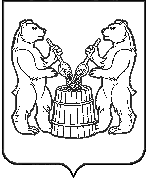 АДМИНИСТРАЦИЯ  МУНИЦИПАЛЬНОГО ОБРАЗОВАНИЯ «УСТЬЯНСКИЙ МУНИЦИПАЛЬНЫЙ РАЙОН»  АРХАНГЕЛЬСКОЙ  ОБЛАСТИПОСТАНОВЛЕНИЕот 12 декабря 2019  № 1664р.п. ОктябрьскийО внесении изменений в административный регламент предоставления муниципальной услуги «Принятие решений об образовании земельных участков  из земельных участков и земель, распоряжение которыми относится к компетенции органов местного самоуправления муниципального образования «Устьянский муниципальный район» Архангельской области» в новой редакции»В соответствии со статьей 13 Федерального закона от 27 июля 2010 года № 210-ФЗ «Об организации предоставления государственных и муниципальных услуг», подпунктом 4 пункта 2 статьи 7 областного закона от 02 июля 2012 года № 508-32-ОЗ «О государственных и муниципальных услугах в Архангельской области и дополнительных мерах по защите прав человека и гражданина при их предоставлении» администрация муниципального образования «Устьянский муниципальный район» ПОСТАНОВЛЯЕТ:1. Внести  следующее изменение  в административный  регламент «Принятие решений об образовании земельных участков  из земельных участков и земель, распоряжение которыми относится к компетенции органов местного самоуправления муниципального образования «Устьянский муниципальный район» Архангельской области», утверждённый  постановлением администрации муниципального образования «Устьянский муниципальный район» от 20 февраля 2019 года № 189:1.1. Пункт 14 изложить в новой редакции:«14. Для получения услуги заявитель предоставляет (далее также – запрос заявителя):         1) заявление о предоставлении муниципальной услуги;2) копия документа, удостоверяющего личность заявителя (для заявителя – физического лица), либо личность представителя физического лица;3) копия документа, удостоверяющего права (полномочия) представителя физического или юридического лица, если с заявлением обращается представитель заявителя (заявителей);4) согласие в письменной форме землепользователей, землевладельцев, арендаторов, залогодержателей земельных участков, из которых при разделе или объединении образуются земельные участки.Образование земельных участков допускается при наличии в письменной форме согласия землепользователей, землевладельцев, арендаторов, залогодержателей исходных земельных участков. Такое согласие не требуется в следующих случаях:а) образование земельных участков из земельных участков, находящихся в государственной или муниципальной собственности и предоставленных государственным или муниципальным унитарным предприятиям, государственным или муниципальным учреждениям;б) образование земельных участков на основании решения суда, предусматривающего раздел, объединение, перераспределение или выдел земельных участков в обязательном порядке;в) образование земельных участков в связи с их изъятием для государственных или муниципальных нужд;г) образование земельных участков в связи с установлением границ вахтовых и иных временных поселков, созданных до 1 января 2007 года в границах земель лесного фонда для заготовки древесины, и военных городков, созданных в границах лесничеств, лесопарков на землях лесного фонда или землях обороны и безопасности для размещения впоследствии упраздненных воинских частей (подразделений), соединений, военных образовательных организаций высшего образования, иных организаций Вооруженных Сил Российской Федерации, войск национальной гвардии Российской Федерации, органов государственной охраны (далее - военные городки).д) образование земельных участков, на которых расположены самовольные постройки в соответствии с пунктом 5 статьи 46, пунктом 6.2 статьи 54, пунктом 2 статьи 54.1 Земельного  Кодекса Российской Федерации.е) образование земельного участка в связи с разделом земельного участка для целей, предусмотренных статьей 13 Федерального закона от 30 декабря 2004 года N 214-ФЗ "Об участии в долевом строительстве многоквартирных домов и иных объектов недвижимости и о внесении изменений в некоторые законодательные акты Российской Федерации", если иное не предусмотрено договором залога5) информацию о кадастровых номерах образуемых земельных участках;6) копии иных документов, удостоверяющих (устанавливающих) права на земельные участки, из которых при разделе, объединении, перераспределении, выделе образуются земельные участки, если право на данные земельные участки в соответствии с законодательством Российской Федерации признается независимо от его регистрации в ЕГРН.7) схема расположения земельного участка или земельных участков на кадастровом плане территории, которая предусмотрена статьей 11.10 Земельного Кодекса Российской Федерации. Образование земельных участков из земель или земельных участков, находящихся в государственной или муниципальной собственности, допускается в соответствии с утвержденной схемой расположения земельного участка или земельных участков на кадастровом плане территории при отсутствии утвержденного проекта межевания территории с учетом положений, предусмотренных пунктом 3 статьи 11.3 Земельного кодекса Российской Федерации.8) утвержденный проект межевания территории, в случае если осуществляется образование земельных участков:а) из земельного участка, предоставленного для комплексного освоения территории;б) из земельного участка, предоставленного садоводческому или огородническому некоммерческому товариществу;в) в границах территории, в отношении которой в соответствии с законодательством о градостроительной деятельности заключен договор о ее развитии;г) в границах элемента планировочной структуры, застроенного многоквартирными домами, за исключением образования земельного участка для целей, предусмотренных статьей 13 Федерального закона от 30 декабря 2004 года N 214-ФЗ "Об участии в долевом строительстве многоквартирных домов и иных объектов недвижимости и о внесении изменений в некоторые законодательные акты Российской Федерации", образования земельного участка для размещения объектов федерального значения, объектов регионального значения, объектов местного значения, не являющихся линейными объектами, а также образования земельного участка в целях его предоставления собственникам расположенных на нем зданий, сооружений;д) для строительства, реконструкции линейных объектов федерального, регионального или местного значения;е) лесные участки в целях размещения линейных объектов».1.2 Дополнить пункт 20 подпунктом 20.1:«Не допускается отказ в приеме документов, необходимых для предоставления муниципальной услуги, в случае если запрос заявителя подан в соответствии с информацией о сроках и порядке предоставления муниципальной услуги, размещенной на Архангельском региональном портале государственных и муниципальных услуг (функций), едином портале государственных и муниципальных услуг (функций) и официальном сайте муниципального образования «Устьянский муниципальный район» Архангельской области в информационно-телекоммуникационной сети «Интернет».Не допускается повторный отказ в приеме документов, необходимых для предоставления муниципальной услуги, по основанию, предусмотренному подпунктом 2 пункта 20 административного регламента, если такой отказ приводит к нарушению требований, предусмотренных пунктом 4 части 1 статьи 7 Федерального закона от 27 июля 2010 года № 210-ФЗ «Об организации предоставления государственных и муниципальных услуг».2. Настоящее постановление вступает в силу после его официального опубликования и подлежит размещению на официальном сайте администрации муниципального образования «Устьянский муниципальный район» в сети «Интернет».Исполняющий обязанностиглавы муниципального образования                                        О.В.  Мемнонова